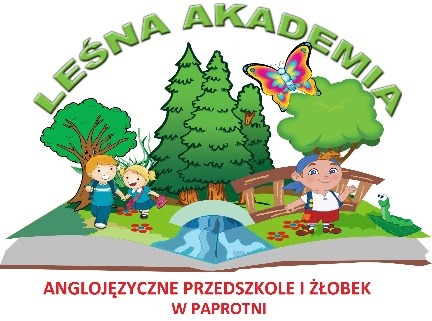 UMOWA NR ............  ROK SZKOLNY 2023/2024O ŚWIADCZENIE USŁUG  OPIEKUŃCZYCH, WYCHOWAWCZYCH I DYDAKTYCZNYCH W ANGLOJĘZYCZNYM PRZEDSZKOLU ,,LEŚNA AKADEMIA’’ W PAPROTNIZawarta w dniu  w Teresinie, pomiędzy Anglojęzycznym Przedszkolem ,,Leśna Akademia’’ 
z siedzibą w Paprotni przy ul. Famijlnej 4,reprezentowanym przez Agnieszkę Tymorek- dyrektor przedszkolaa rodzicami /opiekunami prawnymi dziecka: urodzonego dnia w PESEL: Zamieszkałego: Zameldowanego: Panią/Panem:zamieszkałymi:legitymującymi się dowodem osobistym o serii i numerze:została zawarta umowa o następującej treści:§ 1Anglojęzyczne Przedszkole ,,Leśna Akademia” zobowiązuje się do świadczenia usługi polegającej na sprawowaniu funkcji opiekuńczo- wychowawczo- dydaktycznej oraz żywieniu dziecka na terenie placówki, w godzinach od 6.30 do 17.30, zgodnie z obowiązującym w placówce statutem, podstawą programową wychowania przedszkolnego i przyjętymi programami opiekuńczo- wychowawczo- dydaktycznymi.§ 2Przed podpisaniem niniejszej umowy, w przypadku zapisywania dziecka po raz pierwszy, pobierana jest jednorazowa, bezzwrotna opłata wpisowa w wysokości 200 zł., (potwierdzenie wpłaty-rachunek/przelew). § 3Odpłatność za każdy miesiąc wynosi:- opłata podstawowa (czesne) w kwocie 379 zł., - opłata za każdy dzień pobytu dziecka w przedszkolu w kwocie 13 zł., stanowiącą stawkę żywieniową dziecka.  Odpłatność podstawowa nie podlega zwrotom i odpisom nawet w przypadku dłuższej nieobecności dziecka w przedszkolu, ponieważ zapewnia ona miejsce dziecku w przedszkolu.Opłata dzienna żywieniowa podlega odliczeniu.Odliczenie opłaty dziennej następuje powyżej 3 dni następujących po sobie nieobecności dziecka w przedszkolu. Pojedyncze nieobecności nie podlegają odliczeniom.Rozliczenie opłaty dziennej następuje ostatniego dnia miesiąca.Wpisowe wnoszone jest tylko w pierwszym roku pobytu dziecka w przedszkolu.Wpisowe nie podlega zwrotowi w przypadku rezygnacji przez rodzica/opiekuna z usług świadczonych przez przedszkole.W przypadku kiedy zapis dziecka do przedszkola nie następuje od pierwszego dnia miesiąca, wysokość czesnego za ten miesiąc zostaje naliczona proporcjonalnie do liczby pozostałych dni w tym miesiącu.Ofertę zajęć dodatkowych, czas ich trwania, tygodniowy plan zajęć oraz wysokość ewentualnych odpłatności za poszczególne zajęcia ustala i przedstawia do wiadomości rodziców/opiekunów dyrektor przedszkola na początku roku szkolnego.W sytuacji braku możliwości świadczenia usług związaną z decyzją organów administracyjnych lub państwowych w przypadku zagrożenia epidemicznego czesne określone § 3 zostanie zmniejszone o 25 % na pierwsze dziecko oraz o 35 % na drugie i kolejne dziecko na okres czasowego zawieszenia działalności placówki.Opłata podstawowa oraz żywieniowa może ulegać zmianie w trakcie trwania umowy.§ 4Opłaty, o których mowa w § 3 ust.2 wnoszone są do 10 dnia każdego miesiąca:W siedzibie Anglojęzycznego Przedszkola ,,Leśna Akademia’’ gotówką bądź kartą płatniczą.Przelewem na konto: Anglojęzyczne Przedszkole ,,Leśna Akademia’’ 56105010251000009104698635 ING Bank Śląski, w tym przypadku za datę zapłaty uważa się datę zaksięgowania na rachunku Usługodawcy.W przypadku powstania opóźnienia w płatności, Usługobiorca zapłaci karę umowną w wysokości 1 zł za każdy dzień zwłoki po 10-tym danego miesiąca płatności.W przypadku zaległości w opłatach trwającej powyżej jednego miesiąca od terminu ustalonego w niniejszej umowie, rodzice zostaną pisemnie powiadomieni o wysokości należności wraz z karą umowną i podany zostanie 7- dniowy termin wpłaty. Jeżeli po tym terminie wpłata nie zostanie nadal dokonana, dziecko zostaje skreślone przez dyrektora z listy dzieci uczęszczających do przedszkola w trybie natychmiastowym a sprawa zostaje skierowana do firmy windykacyjnej.W przypadku konieczności pozostawienia dziecka w przedszkolu po godz.17.30 maksymalnie do godz. 18.30 rodzice/opiekunowie mogą skorzystać z dodatkowej oferty przedszkola, jaką jest Dyżur Specjalny.Za każdorazowe skorzystanie z Dyżuru Specjalnego rodzice/opiekunowie zobowiązani są do uiszczenia dodatkowej opłaty w wysokości 30 zł. w dniu skorzystania z tej oferty.O konieczności pozostawienia dziecka po godz.17.30 rodzice/opiekunowie zobowiązani są poinformować przedszkole do godz. 16.00 danego dnia.§ 5Usługodawca zobowiązuje się do zapewnienia dziecku:Fachowej opieki dydaktyczno-wychowawczej i opiekuńczej.Uczestnictwa w zajęciach dodatkowych i badaniach profilaktycznych.Kształcenia zgodnie z podstawą programową wychowania przedszkolnego.Warunków do wspierania rozwoju osobowości dziecka poprzez zorganizowanie zajęć i zabaw wykraczających poza podstawę programową.Zatrudnienia wykwalifikowanej kadry pedagogicznej.Specjalistycznej opieki psychologiczno-pedagogicznej.Organizowania okresowych spotkań rodziców/opiekunów z kadrą pedagogiczną.Sześciu posiłków dziennie:I śniadanieII śniadaniezupadanie głównepodwieczorekkolacjaBezpieczeństwa w czasie organizowanych zajęć.§ 6Rodzice /opiekunowie zobowiązują się do:Terminowego uiszczania opłat.Współpracy z Przedszkolem, nauczycielami, personelem w procesie edukacji i wychowania dziecka.Rodzice /opiekunowie zobowiązują się przyprowadzać i odbierać dziecko z placówki osobiście lub przez osobę upoważnioną przez nich w załączniku do karty zgłoszenia.Przyprowadzania do placówki tylko zdrowego dziecka.§ 7Przyjmuje się  do wiadomości, iż dyrektor ma prawo natychmiastowego wypowiedzenia umowy w przypadkach gdy:Rodzic/opiekun nie wniesie ustalonych opłat za świadczone usługi przez Przedszkole.Zachowanie dziecka stwarzać będzie zagrożenie dla bezpieczeństwa innych dzieci, wychowawców i jego samego.Nastąpi brak współpracy pomiędzy personelem dydaktycznym a rodzicem/opiekunem w kwestii rozwiązywania problemów powstałych w procesie edukacji i wychowania dziecka.§ 8Umowa zawarta jest na okres od 1 września 2023 r. do 31 sierpnia 2024 r.§ 9Przedszkole jest czynne przez cały rok kalendarzowy, od poniedziałku do piątku, za wyjątkiem świąt wolnych od pracy. Dopuszcza się możliwość dwutygodniowej przerwy w okresie wakacji w razie wykonywania niezbędnych remontów, modernizacji lub konserwacji pomieszczeń lub terenu przedszkola. Należność za ten miesiąc zostanie naliczona proporcjonalnie do liczby pozostałych dni w miesiącu.§ 10Umowa może być wypowiedziana przez każdą ze stron z zachowaniem miesięcznego okresu wypowiedzenia ze skutkiem na koniec miesiąca.W okresie wypowiedzenia pobierana jest opłata stała (czesne) lub pełna opłata (czesne) z wyżywieniem, w przypadku gdy dziecko nadal uczęszcza do przedszkola.§ 11Wszelkie zmiany w niniejszej umowie wymagają formy pisemnej pod rygorem nieważności.§ 12W sprawach nieuregulowanych niniejszą umową obowiązują przepisy Kodeksu Cywilnego.§ 13Strony zobowiązują się rozpatrywać wszystkie sprawy polubownie. W razie braku możliwości polubownego rozstrzygnięcia sprawy właściwym do jej rozwiązania będzie sąd właściwy dla miejsca siedziby przedszkola.§ 14Umowa została sporządzona w dwóch jednobrzmiących egzemplarzach, po jednym dla każdej ze stron.(miejscowość i data )                                                           ……………………………………………                     ……………………………………..(podpis rodzica/opiekuna prawnego )                     ( podpis dyrektora przedszkola)